For Immediate Release:                                                              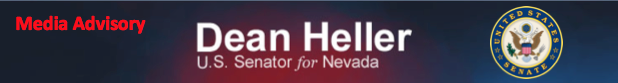 August 19, 2014							             Heller Speaks to Chamber; Visits Catholic Charities; Tours Desert Research InstituteMedia Advisory On Wednesday, August 20, 2014, Senator Dean Heller will attend events in Las Vegas.First, Senator Heller will serve as the featured speaker for the Las Vegas Metro Chamber’s Power Luncheon. He will give an update from Washington issues and legislation affecting local businesses.Who: 	U.S. Senator Dean Heller What: 	Heller to speak to the Las Vegas Metro Chamber of Commerce.When: 	Wednesday, August 20, 2014 at 12:00 p.m. PT  
	                        Where: 	Four Seasons Hotel – Las Vegas
Four Seasons Ballroom
3960 Las Vegas Boulevard South   
Las Vegas, NVSecond, Senator Heller will meet and visit the Catholic Charities of Southern Nevada. He will receive an overview of programs including shelter services, social and food services, rehousing and resident empowerment programs.    Who: 	U.S. Senator Dean Heller What: 	Heller visits the Catholic Charities of Southern Nevada.When: 	Wednesday, August 20, 2014 at 2:00 p.m. PT 
	                        Where: 	Catholic Charities of Southern Nevada
1501 Las Vegas Boulevard North  
Las Vegas, NVThird, Senator Heller will tour the Desert Research Institute. The Senator will meet with leading research scientists and experts to discuss the latest on the quagga mussel issue facing Lake Mead and other bodies of water in Nevada.Who: 	U.S. Senator Dean Heller What: 	Heller tours the Desert Research Institute.When: 	Wednesday, August 20, 2014 at 4:00 p.m. PT
	                        Where: 	Desert Research Institute 755 East Flamingo Road.  
Las Vegas, NV For more information, please contact Chandler Smith chandler_smith@heller.senate.gov or (202) 224-6244.###